REZULTATELE OLIMPIADEI  NAȚIONALE DE ARTE VIZUALE, DESIGN, ARHITECTURĂ ȘI ISTORIA ARTEIARAD, 5-8 APRILIE 2015DIRECTOR,Prof. BEATRICE PĂPĂDIE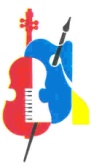 MINISTERUL EDUCAŢIEI ŞI CERCETĂRII ŞTIINŢIFICEINSPECTORATUL ŞCOLAR AL JUDEŢULUI BOTOŞANILICEUL DE ARTĂ „ŞTEFAN LUCHIAN” BOTOŞANI B-dul. Mihai Eminescu, Nr.69, Cod 710171, Tel.: 0231/512891, Fax : 0231/515181E-mail : licart_bt@yahoo.comNr. crt.CONCURENTCLASASPECIALITATEAPROFESORREZULTATE1VOINICIUC SIMONA XIARTE PLASTICEHRENIUC ANGELAPREMIUL I2CORDUNEANU ALICEXIPICTURĂ MURALĂSTANCIU GHEORGHEPREMIUL II3IFTODIANU DANIELXIIPICTURĂ MURALĂMUNTEANU ALINAMENȚIUNE